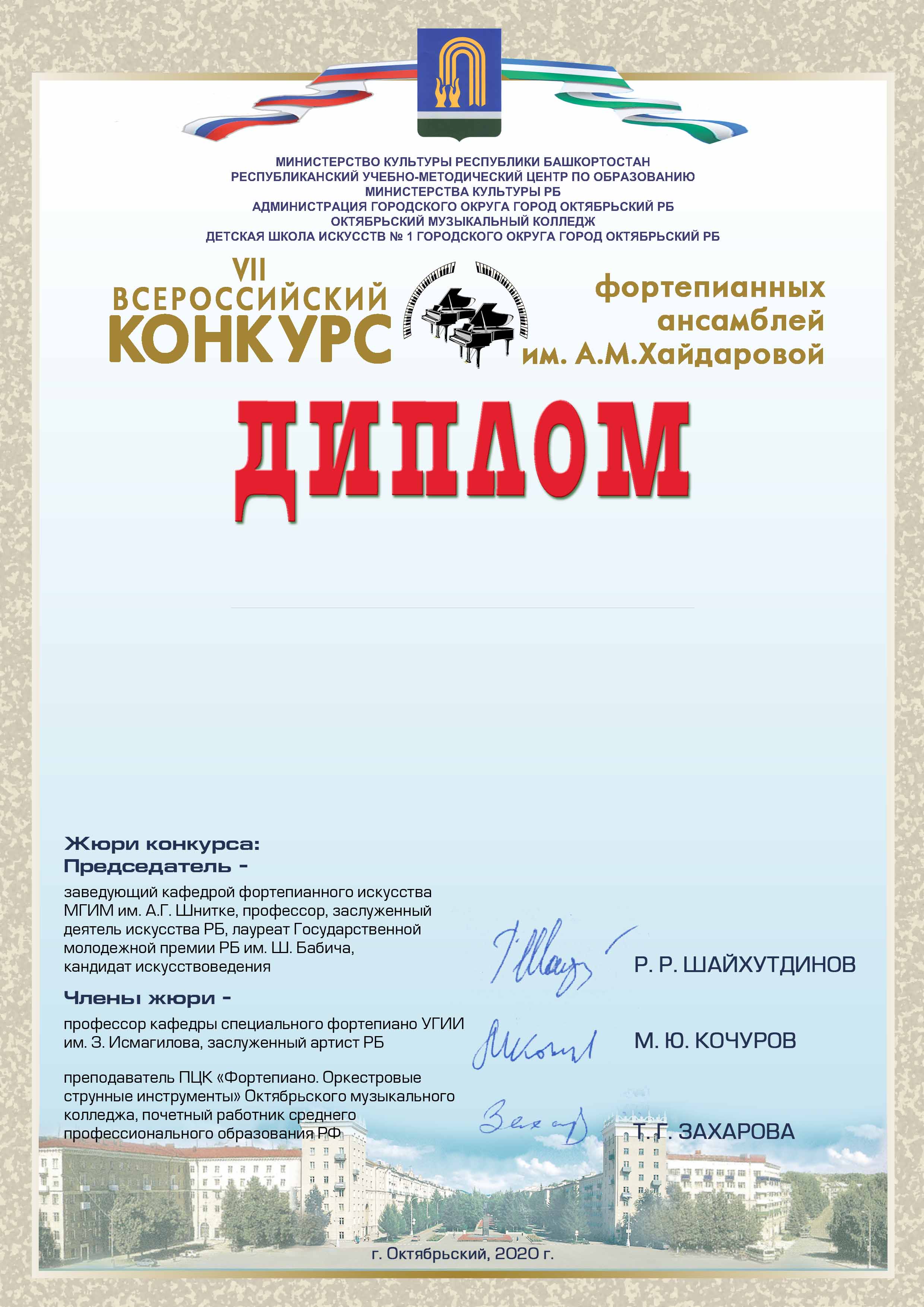          ЛАУРЕАТА I СТЕПЕНИ                                                                Младшая группа награждаются                                                                                                             Аксютина Виктория                  Яковлева Анна «Детская школа искусств № 1» г. Октябрьский Преподаватель – Вера Юрьевна Каляева 